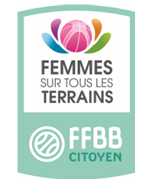 OBJECTIFS DES TROPHEESLes Trophées « Femmes sur Tous les Terrains » visent à encourager des initiatives, des actions et des projets permettant à plus de femmes d’avoir un rôle majeur dans le milieu du Basket-Ball l. À terme, ce processus de valorisation a pour ambition d’inciter plus de femmes à prendre des postes de responsabilité.Ils ont trois objectifs majeurs :• Encourager et faciliter la participation de femmes, que ce soit en tant que dirigeantes, techniciennes, officielles ou pratiquantes, afin de développer leur activité dans le Basket-Ball.• Mettre en lumière les structures qui, à travers des actions, valorisent l’engagement et la place des femmes dans le Basket-Ball l. • Pérenniser ces initiatives afin qu’à long terme, les femmes soient toujours impliquées à tous les niveaux dans le Basket-Ball. Les Trophées "Femmes Sur Tous Les Terrains" seront décernés tous les ans à l’occasion d’une manifestation de la Fédération française de Basket-Ball à des structures fédérales ayant mis en place des actions développant l’activité de femmes dans le Basket-Ball.LES 5 TROPHEESDirigeantesAccompagnerCe trophée récompense des actions qui valorisent l’engagement des femmes dans des postes de leadership et les accompagnent dans leur fonction.  Exemples :Une initiative, action, ou projet avec pour objectif de :encourager la parité dans les instances dirigeantesfaciliter l’accompagnement de dirigeantes dans leur fonction sensibiliser l’importance d’avoir des femmes au poste de dirigeante etc.  Techniciennes                                                                                                                                                       FaciliterCe trophée récompense des actions visant à leur faciliter l’accès aux femmes au poste d’entraineuse.Exemples : Une initiative, action, ou projet avec pour objectif de : déconstruire les préjugés sur « le profil type » du technicienproposer une stratégie de formation de techniciennes favoriser le recrutement et la fidélisation de techniciennes etc.Officielles                                                                                                                                               Développer Ce trophée récompense des actions qui œuvrent à développer la pratique arbitrale des femmes. Exemples : Une initiative, action, ou projet avec pour objectif de : fédérer un réseau de femmes officielles former, d’accompagner, et de développer les compétences des femmes officiellesmettre en lumière des femmes officielles etc.PratiquantesEncouragerCe trophée récompense des actions qui encouragent un grand nombre de femmes (à tous les niveaux) à pratiquer le Basket-Ball.Exemples : Une initiative, action, ou projet avec pour objectif de :soutenir les évènements de basketball féminins, aussi bien le niveau amateur que le haut-niveau agir sur le terrain pour augmenter le nombre de pratiquantes de basketball en les incitant à jouer et les fidéliser promouvoir sur les réseaux sociaux la place des femmes afin de déconstruire les clichés et les stéréotypes OUP DE CŒUR FDJCOUP DE CŒUR FDJ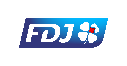 Prix spécial du JuryCe trophée récompense une des lauréats des précédentes catégories. CALENDRIERNovembre 2022 : Lancement des appels à candidatures.28 février 2023 : Date limite d’acceptation des candidatures (date d’expédition du courriel).Mars 2023 : Instruction des dossiers et choix des lauréat∙es par le Jury “FSTLT”.Avril 2023 : Validation par le Bureau Fédéral. Mai 2023 : Annonce des lauréates sur le site Internet et par courrier.Juin 2023 : Valorisation locale lors des Assemblées Générales de Ligues Régionales.CANDIDATERPourquoi candidater ?Vous êtes une structure affiliée à la FFBB et vous souhaitez mettre en valeur un projet, une initiative ou une action exemplaire encourageant la place des femmes dans le Basket-Ball ?Déposez une candidature aux "Trophées Femmes Sur Tous Les Terrains" !C’est une façon d’affirmer votre engagement dans le développement du Basket-Ball pour tous et toutes. C’est soutenir une initiative en faveur de l’épanouissement des femmes, et contribuer ainsi à faire évoluer leur place dans la société.En soumettant la candidature de votre structure, vous avez la possibilité de mettre en avant votre engagement. Vous avez également l’opportunité de mettre en exergue votre territoire.En proposant une candidature, vous aurez peut-être la chance de :Bénéficier d’un éclairage médiatique pour valoriser un parcours, un projet ou une femme de votre club, de votre comité ou de votre ligue,Bénéficier des compétences de la FFBB et de celles de son réseau de partenaires pour développer, pérenniser et diffuser votre initiative, votre engagement,Comment candidater ?Vous pouvez inscrire à ces trophées votre structure (club, établissement, comité, ligue ou commission fédérale) auprès de la FFBB, qui, selon vous, présente des actions ou d’initiatives remarquables en lien avec la place des femmes dans le Basket-Ball.Pour cela, vous devez :Remplir le dossier de candidature dans le respect des règles édictées dans celui-ci.Envoyer son dossier de candidature en version électronique à l’adresse citoyenne@ffbb.com.Vous recevrez un accusé de réception dans les 48 heures. En cas d’absence de cet accusé, merci de contacter le service Territoires.Merci de ne pas remplir le document de manière manuscrite, de ne pas scanner le document et de l’envoyer soit en format Word, soit en PDF.La date limite pour la transmission de la candidature est le 28 février avant minuit.